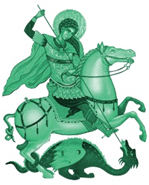 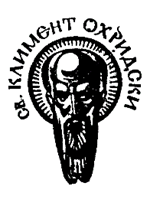 ПРОГРАМА ЗА ПРОВЕЖДАНЕ НА СЕМИНАР„ДУХОВЕН ОПИТ И РЕСУРСИ ЗА КАТЕХИЗАЦИЯ НА ЕНОРИЯТА“Богословски факултет, 8 аудитория, 16-17 май, 2022г.16.май 2022, понеделник14:00 – 14:30 – Откриване с Поздравителен адрес от БогФ и представяне на гостите14:30 – 16:00 - Първа Сесия – модератор: доц. д-р Иво ЯневГроздан Стоевски, доклад на тема: „Духовни потребности и съвременни предизвикателства пред свещеника и енорията“, председател на сдружение „Св. Георги Победоносец“ и докторант  в БогФ на СУВелина Андонова – „Духовен опит в катехизация на енорията от храм ‚Рождество Христово, кв. Младост, София“, докторант в БогФ на СУ16:00 – 16:30 – Кафе пауза16:30 – 17:30 – Втора сесия – модератор: Гроздан СтоевскиГенерал майор (о.р.) Роди Портър (Великобритания), Директор на MMIДоц. д-р м-р Георги Попиванов, ВМА17:30 – 18:00 – Дискусия17 май, 2022г., вторник08:00 – 09:00 – Участие в Богослужението (Утреня) в БогФ на СУ09:00 – 09:30 – Среща на Декана с гостите09:00 – 10:30 – Трета Сесия – модератор: доц. д-р Костадин Нушевдоц. д-р Иво Янев – докладОтец Йордан Божилов – доклад за дейността като ефимерий на ВА „Г. С. Раковски“ Отец Мовзес (Армения) – доклад за дейността като Главен военен свещеник 10:30 – 11:00 – Кафе Пауза11:00 – 12:30 – Четвърта Сесия – модератор: отец Йордан БожиловДоц. д-р Костадин Нушев – доклад за религиозното образованиеГл. ас. Д-р Полина Спирова – доклад в областта катехизиране на енориятаОгнян Узунов – „Иновативни практики за катехизация, прилагани в Русенска св. митрополия“ 12:30 – 13:00 – Обяд14:00 – 15:30 – Пета сесия – модератор: Гроздан СтоевскиГ-н Питър Джоунс, Великобритания – представяне на Програмата „Алфа Курс“ в световен мащабОтец Набил Шехади (Ливан) – богословски измерения на „Алфа Курса“ Г-н Станислав Цинал  (Полша) – „Алфа Курс“ в католическата енорияТаня Узунян (Армения, Турция) -  „Алфа Курс“ в контекста на брачно консултиране16:00 – 16:30 – Кафе Пауза16:30 – 17:30 – Заключителна сесия с Дискусия18:30 – 20:30 – Прием-коктейл с демонстрация на урок от „Алфа Курс“  в зала „Музикална“ на Военния Клуб - за гостите и участниците в конференцията